 Додаток 3 до Національного положення (стандарту) бухгалтерського обліку в державному секторі 101 «Подання фінансової звітності» Додаток 3 до Національного положення (стандарту) бухгалтерського обліку в державному секторі 101 «Подання фінансової звітності» Додаток 3 до Національного положення (стандарту) бухгалтерського обліку в державному секторі 101 «Подання фінансової звітності» Додаток 3 до Національного положення (стандарту) бухгалтерського обліку в державному секторі 101 «Подання фінансової звітності» Додаток 3 до Національного положення (стандарту) бухгалтерського обліку в державному секторі 101 «Подання фінансової звітності» КОДИ КОДИ КОДИ КОДИ Дата (рік, місяць, число) Дата (рік, місяць, число) Дата (рік, місяць, число) Дата (рік, місяць, число) 2023 01 01 01 Установа Державний вищий навчальний заклад "Харківський коледж текстилю та дизайну" Державний вищий навчальний заклад "Харківський коледж текстилю та дизайну" Державний вищий навчальний заклад "Харківський коледж текстилю та дизайну" за ЄДРПОУ 04606538 04606538 04606538 04606538 Територія Харківська Харківська Харківська за КАТОТТГ UA63000000000041885 UA63000000000041885 UA63000000000041885 UA63000000000041885 Організаційно-правова форма господарювання Державна організація (установа, заклад) Державна організація (установа, заклад) Державна організація (установа, заклад) за КОПФГ 425 425 425 425 Орган державного управління Міністерство освіти і науки України Міністерство освіти і науки України Міністерство освіти і науки України за КОДУ 11085 11085 11085 11085 Вид економічної діяльності Вища освіта Вища освіта Вища освіта за КВЕД 85.42 85.42 85.42 85.42 Одиниця виміру: грн Періодичність:  річна Звіт про рух грошових коштів Звіт про рух грошових коштів Звіт про рух грошових коштів Звіт про рух грошових коштів Звіт про рух грошових коштів Звіт про рух грошових коштів Звіт про рух грошових коштів Звіт про рух грошових коштів Звіт про рух грошових коштів за 2022 рік за 2022 рік за 2022 рік за 2022 рік за 2022 рік за 2022 рік за 2022 рік за 2022 рік за 2022 рік Форма №3-дс Форма №3-дс Форма №3-дс Форма №3-дс Стаття Стаття Код рядка За звітний період За звітний період За аналогічний період попереднього року За аналогічний період попереднього року За аналогічний період попереднього року За аналогічний період попереднього року 1 1 2 3 3 4 4 4 4 I. Рух коштів у результаті операційної діяльності I. Рух коштів у результаті операційної діяльності I. Рух коштів у результаті операційної діяльності I. Рух коштів у результаті операційної діяльності I. Рух коштів у результаті операційної діяльності I. Рух коштів у результаті операційної діяльності I. Рух коштів у результаті операційної діяльності I. Рух коштів у результаті операційної діяльності I. Рух коштів у результаті операційної діяльності Надходження від обмінних операцій: Надходження від обмінних операцій: - - - - - -    бюджетні асигнування    бюджетні асигнування 3000 28386258 28386258 27739555 27739555 27739555 27739555    надходження від надання послуг (виконання робіт)    надходження від надання послуг (виконання робіт) 3005 2024298 2024298 4575219 4575219 4575219 4575219    надходження від продажу активів    надходження від продажу активів 3010 - - 31181 31181 31181 31181    інші надходження від обмінних операцій    інші надходження від обмінних операцій 3015 4025 4025 476 476 476 476 Надходження від необмінних операцій: Надходження від необмінних операцій: - - - - - -    податкові надходження    податкові надходження 3020 - - - - - -    неподаткові надходження    неподаткові надходження 3025 - - - - - -    трансферти, з них:    трансферти, з них: 3030 - - - - - -           кошти трансфертів, отримані від органів  державного управління           кошти трансфертів, отримані від органів  державного управління 3031 - - - - - -    надходження до державних цільових фондів    надходження до державних цільових фондів 3040 - - - - - -    інші надходження від необмінних операцій    інші надходження від необмінних операцій 3045 16473 16473 129037 129037 129037 129037 Надходження грошових коштів за внутрішніми операціями Надходження грошових коштів за внутрішніми операціями 3050 - - - - - - Інші надходження Інші надходження 3090 242994 242994 218124 218124 218124 218124 Усього надходжень від операційної діяльності Усього надходжень від операційної діяльності 3095 30674048 30674048 32693592 32693592 32693592 32693592 Витрати за обмінними операціями: Витрати за обмінними операціями: - - - - - -    витрати на  виконання бюджетних програм    витрати на  виконання бюджетних програм 3100 24035422 24035422 24176780 24176780 24176780 24176780    витрати на виготовлення продукції (надання послуг, виконання робіт)    витрати на виготовлення продукції (надання послуг, виконання робіт) 3110 2811430 2811430 4374960 4374960 4374960 4374960 - - - - - -    витрати з продажу активів    витрати з продажу активів 3115 - - - - - -    інші витрати за обмінними операціями    інші витрати за обмінними операціями 3120 - - - - - - Витрати за необмінними операціями: Витрати за необмінними операціями: - - - - - -    трансферти, з них:    трансферти, з них: 3125 - - - - - -          кошти трансфертів органам державного управління інших рівнів          кошти трансфертів органам державного управління інших рівнів 3126 - - - - - -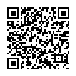  202300000037082037 202300000037082037 АС  " Є-ЗВІТНІСТЬ " ст. 1 з 3 ст. 1 з 3 ст. 1 з 3 ст. 1 з 3    інші витрати за необмінними операціями 3130 4334631 3535233 3535233 3535233 Витрати грошових коштів за внутрішніми операціями 3135 - - - - Інші витрати 3180 242994 218124 218124 218124 Усього витрат від операційної діяльності 3190 31424477 32305097 32305097 32305097 Чистий рух коштів від операційної діяльності 3195 -750429 388495 388495 388495 II. Рух коштів у результаті інвестиційної діяльності II. Рух коштів у результаті інвестиційної діяльності II. Рух коштів у результаті інвестиційної діяльності II. Рух коштів у результаті інвестиційної діяльності II. Рух коштів у результаті інвестиційної діяльності II. Рух коштів у результаті інвестиційної діяльності Надходження від продажу: - - - -    фінансових інвестицій 3200 - - - -    основних засобів 3205 - - - -    інвестиційної нерухомості 3210 - - - -    нематеріальних активів 3215 - - - -    незавершених капітальних інвестицій 3220 - - - -    довгострокових біологічних активів 3225 - - - - Надходження цільового фінансування 3230 16205 475730 475730 475730 Інші надходження 3235 - - - - Усього надходжень від інвестиційної діяльності 3240 16205 475730 475730 475730 Витрати на придбання: - - - -    фінансових інвестицій 3245 - - - -    основних засобів 3250 16205 475730 475730 475730    інвестиційної нерухомості 3255 - - - -    нематеріальних активів 3260 - - - -    незавершених капітальних інвестицій 3265 - - - -    довгострокових біологічних активів 3270 - - - - Інші витрати 3285 - - - - Усього витрат від інвестиційної діяльності 3290 16205 475730 475730 475730 Чистий рух коштів від інвестиційної діяльності 3295 - - - - III. Рух коштів у результаті фінансової діяльності III. Рух коштів у результаті фінансової діяльності III. Рух коштів у результаті фінансової діяльності III. Рух коштів у результаті фінансової діяльності III. Рух коштів у результаті фінансової діяльності III. Рух коштів у результаті фінансової діяльності Надходження від: - - - -    повернення кредитів 3300 - - - -    отримання позик 3305 - - - -    отримання відсотків (роялті) 3310 - - - - Інші надходження 3340 - - - - Усього надходжень від фінансової діяльності 3345 - - - - Витрати на: - - - -    надання кредитів 3350 - - - -    погашення позик 3355 - - - -    сплату відсотків 3360 - - - - Інші витрати 3380 - - - - Коригування 3385 - - - - Усього витрат від фінансової діяльності 3390 - - - - Чистий рух коштів від фінансової діяльності 3395 - - - - Чистий рух коштів за звітний період 3400 -750429 388495 388495 388495 Залишок коштів на початок року 3405 1784049 1395554 1395554 1395554 Залишок коштів отриманий 3410 - 1395554 1395554 1395554 Залишок коштів перерахований 3415 - 1395554 1395554 1395554 Вплив зміни валютних курсів на залишок коштів 3420 - - - - Залишок коштів на кінець року 3425 1033620 1784049 1784049 1784049 * Надходження в натуральній формі - - - -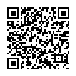  202300000037082037 АС  " Є-ЗВІТНІСТЬ " ст. 2 з 3 ст. 2 з 3 ст. 2 з 3 * Витрати в натуральній формі - - - - Керівник (посадова особа) Олена ЄМЕЛЬЯНОВА Олена ЄМЕЛЬЯНОВА Олена ЄМЕЛЬЯНОВА Олена ЄМЕЛЬЯНОВА Головний бухгалтер (спеціаліст, на якого покладено виконання обов’язків бухгалтерської служби) Юлія КАШИНА Юлія КАШИНА Юлія КАШИНА Юлія КАШИНА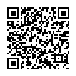  202300000037082037 АС  " Є-ЗВІТНІСТЬ " ст. 3 з 3 ст. 3 з 3 ст. 3 з 3